KARYA TULIS ILMIAHPEMANFAATAN BRIKET BIOARANG BUAH PINANG ( Areca Catechu L) SEBAGAI ALTERNATIF BIOENERGI YANG RAMAH LINGKUNGANDisusun sebagai Persyaratan Mencapai Derajat Diploma III Jurusan Kesehatan Lingkungan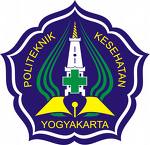 Disusun oleh:RATNA PRAMUSINTANIM : P07133108077KEMENTERIAN KESEHATAN R	EPUBLIK INDONESIAPOLITEKNIK KESEHATAN KEMENKES YOGYAKARTAJURUSAN KESEHATAN LINGKUNGAN2011